Заявки принимаются в формате WORD! Скан-копии и в PDF не принимаются!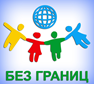 Просим НЕ заполнять заявку заглавными буквами! 
Информация, отмеченная ***, копируется и переносится в дипломы без корректировки!   
В шапке заявки ОБЯЗАТЕЛЬНО указывать название конкурса,  даты ЗАЕЗДА-отъезда и дату подачи заявки!ЗАЯВКА на участие в I ЗАОЧНОМ ВСЕРОССИЙСКОМ КОНКУРСЕ   «ТЕРРИТОРИЯ МУЗЫКИ - БЕЗ ГРАНИЦ» (Народные инструменты. Фортепиано. Гитара) Дата подачи заявки: __________________________(Если наименование данные о руководителе и направляющей организации не меняются, то в одну заявку можно вносить все номинации!)№ п/п***Наименование коллектива:Город: 
Руководитель: Тел.     Концертмейстер: ***Благодарственные письма:Направляющая организация: Руководитель: ***Благодарственные письма:Направляющая организация: Руководитель: ***Благодарственные письма:Направляющая организация: Руководитель: ***Благодарственные письма:Направляющая организация: Руководитель: 1.***Исполнитель: ***Исполнитель: ***Исполнитель: ***Исполнитель: ***Исполнитель: ***Номинация.                                ***Возрастная категория. ***Номинация.                                ***Возрастная категория. Чел.Хроно-
метражномера        1.  «
        2.  «         1.  «
        2.  « 2.***Исполнитель. ***Исполнитель. ***Номинация.   ***Возрастная категория:    ***Номинация.   ***Возрастная категория:    Чел.Хроно-
метражномера««««3.***Исполнитель:***Исполнитель:***Исполнитель:***Исполнитель:***Исполнитель:***Номинация:                                 ***Возрастная категория:  ***Номинация:                                 ***Возрастная категория:  Чел.Хроно-
метражномера«2.    ««2.    «4.***Исполнитель:  ***Исполнитель:  ***Номинация:  ***Возрастная категория:   ***Номинация:  ***Возрастная категория:   Чел.Хроно-
метражномера«« «« 5.***Исполнитель: ***Исполнитель: ***Исполнитель: ***Исполнитель: ***Исполнитель: ***Номинация:                                     ***Возрастная категория:             ***Номинация:                                     ***Возрастная категория:             Чел.Хроно-
метражномера        1.  «        2.  «        1.  «        2.  «Плательщик:Физ. лицо (ФИО, пасп. данные, адрес, телефон)Юр. лицо: реквизиты организации:Физ. лицо (ФИО, пасп. данные, адрес, телефон)Юр. лицо: реквизиты организации:Физ. лицо (ФИО, пасп. данные, адрес, телефон)Юр. лицо: реквизиты организации:Физ. лицо (ФИО, пасп. данные, адрес, телефон)Юр. лицо: реквизиты организации:Физ. лицо (ФИО, пасп. данные, адрес, телефон)Юр. лицо: реквизиты организации:ОРГКОМИТЕТ МФК «БЕЗ ГРАНИЦ»: (812) 380-52-72; 495-65-42; 8-952-399-11-59 (WhatsApp)Регистрация заявок: konkursBG@inbox.ru  Любые изменения или дополнения  вносятся в эту же заявку и выделяются  цветом!
При повторных изменениях первоначальное выделение цветом снимается, новое выделяется!  